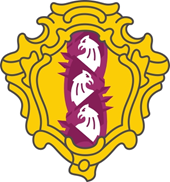 МЕСТНАЯ АДМИНИСТРАЦИЯВНУТРИГОРОДСКОГО МУНИЦИПАЛЬНОГО ОБРАЗОВАНИЯ     САНКТ-ПЕТЕРБУРГАМУНИЦИПАЛЬНЫЙ ОКРУГ ДВОРЦОВЫЙ ОКРУГПОСТАНОВЛЕНИЕ16.09.2021										            № 76Об условиях приватизации движимого имущества, находящегося в собственности местной администрации внутригородского муниципального образования Санкт-Петербурга муниципальный округ Дворцовый округВ соответствии Гражданским кодексом Российской Федерации, Федеральным законом РФ от 06.10.2003 N 131-ФЗ «Об общих принципах организации местного самоуправления в Российской Федерации», Федеральным законом от 21.12.2001 № 178-ФЗ «О приватизации государственного и муниципального имущества», Постановлением Правительства РФ от 27 августа 2012 г. N 860 «Об организации и проведении продажи государственного или муниципального имущества в электронной форме», решением муниципального Совета внутригородского муниципального образования Санкт-Петербурга муниципальный округ Дворцовый округ  от 09.02.2021 № 85 «О продаже движимого имущества  внутригородского муниципального образования Санкт-Петербурга муниципальный округ Дворцовый округ»,  рассмотрев Отчет № 5179-Е об оценке рыночной стоимости автомобиля: HYUNDAI  GRAND STAREX          идентификационный номер (VIN) KMJWA37JBAU166631, регистрационный номер В986ХК98, составленный независимым оценщиком имущества ООО «Единый центр оценки и экспертиз», составленного – 29 июня 2021 года, постановляю:1. Осуществить приватизацию муниципального имущества: автомобиль легковой HYUNDAI GRAND STAREX  , идентификационный номер (VIN) – KMJWA37JBAU166631, регистрационный знак – В 986ХК98, категория ТС – В, год выпуска ТС – 2009, № двигателя – D4CB-9518344, шасси № — отсутствует, № кузова – KMJWA37JBAU166631, цвет кузова – белый, мощность двигателя – 174 кВт/ 130,5 л.с., рабочий объем двигателя – 2497 куб. см, тип двигателя – дизельный, разрешенная максимальная масса 3125 кг, масса без нагрузки 2345 кг; свидетельство о регистрации ТС 7835 №788374, выдано МРЭО ГИБДД №4 ГУВД по г. СПб и ЛО 30.06.2015; паспорт транспортного средства 25 УА 533593, выдан – таможенный пост Морской порт Владивосток (далее – муниципальное имущество).2. Определить:Способ приватизации муниципального имущества: аукцион в электронной форме с открытой формой подачи предложений о цене имущества, на площадке АО «Сбербанк - АСТ».Начальную цену продажи муниципального имущества установить на основании отчета независимого оценщика (Отчет № 5179-Е об оценке рыночной стоимости автомобиля: HYUNDAI GRAND STAREX идентификационный номер (VIN) KMJWA37JBAU166631, регистрационный номер В986ХК98, составленный независимым оценщиком имущества ООО «Единый центр оценки и экспертиз», составленного – 29 июня 2021 года) в размере: 665 000,00 рублей (шестьсот шестьдесят пять тысяч рублей 00 копеек) (в т.ч. НДС).Задаток для участия в аукционе установить в размере 20% начальной цены – 133 000,00 (сто тридцать три тысячи рублей) 00 копеек.«Шаг аукциона» установить в размере 13 300,00 (тринадцать тысяч триста) рублей. Главному специалисту по закупкам организовать продажу муниципального имущества в соответствии с п. 2 настоящего постановления и действующим законодательством РФ.Муниципальное имущество после заключения договора купли-продажи и подписания акта приемки-передачи исключить из реестра муниципального имущества муниципального образования муниципальный округ Дворцовый округ.           5.  Разместить информационное сообщение о проведении аукциона в электронной форме с открытой формой подачи предложений о цене имущества на официальном сайте Российской Федерации в сети «Интернет» для размещения информации о проведении торгов www.torgi.gov.ru, на официальном сайте муниципального образования муниципальный округ Дворцовый округ: https://dvortsovy.spb.ru/, на электронной площадке АО «Сбербанк-АСТ» www.sberbank-ast.ru (Приложение №1 к настоящему постановлению).       6.   Настоящее Постановление вступает в силу со дня его принятия.       7. Контроль за исполнением настоящего Постановления оставляю за собой.Глава местной администрации                                                                   Д.Ю. СкорописовПриложение № 1к Постановлению МА МО МО Дворцовый округот 16.09.2021 № 76Информационное сообщениеМестная администрация внутригородского муниципального образования Санкт-Петербурга муниципальный округ Дворцовый округ извещает о проведении аукциона в электронной форме с открытой формой подачи предложений о цене по продаже муниципального имущества внутригородского муниципального образования Санкт-Петербурга муниципальный округ Дворцовый округ.1. Общие положения.Основание продажи: Федеральный закон от 21.12.2001 № 178-ФЗ «О приватизации государственного и муниципального имущества» (далее – Закон о приватизации);Постановление Правительства Российской Федерации от 27.08.2012 № 860 «Об организации и проведении продажи государственного или муниципального имущества в электронной форме»;Решение муниципального Совета внутригородского муниципального образования Санкт-Петербурга муниципальный округ Дворцовый округ от 09.02.2021 № 85 «О продаже движимого имущества внутригородского муниципального образования Санкт-Петербурга муниципальный округ Дворцовый округ».Постановление Местной администрации внутригородского муниципального образования Санкт-Петербурга муниципальный округ Дворцовый округ № 76 от 16.09.2021.Собственник выставляемого на продажу имущества – Местная администрация внутригородского муниципального образования Санкт-Петербурга муниципальный округ Дворцовый округ.Продавец – Местная администрация внутригородского муниципального образования Санкт-Петербурга муниципальный округ Дворцовый округ.   Форма продажи (способ приватизации) – электронный аукцион, открытый по составу участников и форме подачи предложений о цене (далее – аукцион).            Аукцион проводится: на электронной площадке АО «Сбербанк-АСТ» (торговая секция «Приватизация, аренда и продажа прав»), адрес в сети Интернет: http://utp.sberbank-ast.ru , в соответствии с требованиями статьи 32.1 Федерального закона от 21.12.2001 № 178-ФЗ «О приватизации государственного и муниципального имущества» (далее - Федеральный закон), Положения об организации продажи государственного или муниципального имущества в электронной форме, утвержденного постановлением Правительства Российской Федерации от 27 августа 2012 года № 860, Регламента электронной площадки АО «Сбербанк-АСТ» (далее – электронная площадка) в новой редакции.Инструкция по работе в торговой секции «Приватизация, аренда
и продажа прав») электронной площадки размещена по адресу:  http://utp.sberbank-ast.ru/AP/Notice/652/Instructions.Документооборот между претендентами, участниками, организатором и продавцом осуществляется через электронную площадку в форме электронных документов либо электронных образов документов (документов на бумажном носителе, преобразованных в электронно-цифровую форму путем сканирования с сохранением их реквизитов), заверенных электронной подписью продавца, претендента или участника либо лица, имеющего право действовать от имени соответственно продавца, претендента или участника. Данное правило не применяется для договора купли-продажи имущества, который заключается сторонами в простой письменной форме. Наличие электронной подписи означает, что документы и сведения, поданные в форме электронных документов, направлены от имени соответственно Претендента, Участника, Продавца (Организатора) и отправитель несет ответственность за подлинность и достоверность таких документов и сведений.Для организации электронного документооборота претендент должен получить электронную подпись. На электронной площадке http://utp.sberbank-ast.ru принимаются и признаются электронные подписи, изданные доверенными удостоверяющими центрами. Список доверенных удостоверяющих центров публикуется в открытой для доступа неограниченного круга лиц части электронной площадки (далее – открытая часть электронной площадки). К участию в аукционе допускаются: физические и юридические лица, признаваемые покупателями в соответствии со ст. 5 Федерального закона от 21.12.2001 № 178-ФЗ «О приватизации государственного и муниципального имущества», Положением об организации продажи государственного или муниципального имущества в электронной форме, утвержденного постановлением  Правительства Российской Федерации от 27 августа 2012 года № 860, своевременно подавшие заявку на участие в аукционе, представившие надлежащим образом оформленные документы в соответствии с перечнем, установленным в настоящем сообщении, и обеспечившие поступление на счет Оператора Универсальной Торговой Платформы (далее - УТП), указанный в настоящем информационном сообщении, установленной суммы задатка в порядке и сроки, предусмотренные настоящим информационным сообщением.Заявка подается путем заполнения ее электронной формы, размещенной в открытой для доступа неограниченного круга лиц части электронной площадки, с приложением электронных образцов документов, предусмотренных Федеральным законом.2. Сведения об объекте приватизации.Автомобиль легковой HYUNDAI GRAND STAREX  , идентификационный номер (VIN) – KMJWA37JBAU166631, регистрационный знак – В986ХК98, категория ТС – В, год выпуска ТС – 2009, № двигателя – D4CB-9518344, шасси № — отсутствует, № кузова – KMJWA37JBAU166631, цвет кузова – белый, мощность двигателя – 174 кВт/ 130,5 л.с., рабочий объем двигателя – 2497 куб. см, тип двигателя – дизельный, разрешенная максимальная масса 3125 кг, масса без нагрузки 2345 кг; свидетельство о регистрации ТС 7835 №788374, выдано МРЭО ГИБДД №4 ГУВД по СПб и ЛО  от 30 июня 2015; паспорт транспортного средства 25 УА 533593, выдан – таможенный пост Морской порт Владивосток.Начальная цена (в том числе НДС) – 665 000,00 (шестьсот шестьдесят пять тысяч) рублей 00 копеек.Задаток (20%) –  133 000,00 (сто тридцать три тысячи рублей) 00 копеек.Шаг аукциона –  13 300,00 (тринадцать тысяч триста) рублей.Сведения о предыдущих торгах по продаже такого имущества, объявленных в течение года, предшествующего его продаже, и об итогах торгов по продаже такого имущества: торги не проводились.Обременения приватизируемого муниципального имущества: обременений не имеется. 3. Сроки, время подачи заявок, проведения аукциона, подведения итогов аукциона.Дата и время начала приема заявок на участие в аукционе –  22.09.2021 в 09:00 (МСК).Дата и время окончания приема заявок на участие в аукционе – 22.10.2021 в 14:00 (МСК).Дата рассмотрения заявок – 26.10.2021.Дата и время проведения аукциона – 27.10.2021 в 11:00 (МСК).Место проведения аукциона: электронная площадка – универсальная торговая платформа АО «Сбербанк-АСТ», на сайте http://utp.sberbank-ast.ru в сети Интернет (торговая секция «Приватизация, аренда и продажа прав»).Срок подведения итогов аукциона – процедура аукциона считается завершенной со времени подписания продавцом протокола об итогах аукциона (Не позднее рабочего дня, следующего за днем окончания Аукциона).4. Порядок регистрации на Электронной площадке.Для обеспечения доступа к участию в аукционе физическим и юридическим лицам, желающим приобрести государственное или муниципальное имущество (далее – претендентам) необходимо пройти процедуру регистрации на электронной площадке.Регистрации на электронной площадке подлежат претенденты, ранее
не зарегистрированные на электронной площадке.Регистрация на электронной площадке проводится в соответствии с регламентом торговой секции «Приватизация, аренда и продажа прав» универсальной торговой платформы АО «Сбербанк – АСТ» http://utp.sberbank-ast.ru/AP/Notice/1027/Instructions.5.        Порядок подачи заявки на участие в аукционе.Претенденты подают заявку на участие в аукционе в электронной форме (Приложение № 1 к информационному сообщению), с приложением электронных образцов документов. Одно лицо имеет право подать только одну заявку.При приеме заявок от претендентов Оператор электронной площадки обеспечивает регистрацию заявок и прилагаемых к ним документов в журнале приема заявок. Каждой заявке присваивается номер и в течение одного часа направляет в Личный кабинет Претендента уведомление о регистрации заявки.Одновременно с заявкой претенденты представляют следующие документы:1) Физические лица и индивидуальные предприниматели:- копию всех листов документа, удостоверяющего личность; в случае, если от имени претендента действует его представитель по доверенности, прилагается копия паспорта всех страниц представителя претендента.2) Юридические лица:- заверенные копии учредительных документов;- документ, содержащий сведения о доле Российской Федерации, субъекта Российской Федерации или муниципального образования в уставном капитале юридического лица (реестр владельцев акций либо выписка из него или заверенное печатью юридического лица (в случае наличия) и подписанное его руководителем письмо);- документ, который подтверждает полномочия руководителя юридического лица на осуществление действий от имени юридического лица (копия решения о назначении этого лица или о его избрании) и в соответствии с которым руководитель юридического лица обладает правом действовать от имени юридического лица без доверенности;- в случае если от имени претендента действует его представитель по доверенности, прилагается доверенность на осуществление действий от имени претендента, оформленная в установленном порядке, или нотариально заверенная копия такой доверенности. В случае если доверенность на осуществление действий от имени претендента подписана лицом, уполномоченным руководителем юридического лица, заявка должна содержать также документ, подтверждающий полномочия этого лица;- в случае если от имени претендента действует его представитель по доверенности, прилагается копия всех страниц документа, удостоверяющего личность представителя Претендента.Подача заявки осуществляется только посредством интерфейса электронной площадки http://utp.sberbank-ast.ru (торговая секция «Приватизация, аренда и продажа прав») из личного кабинета претендента.Типовая форма заявки на участие в электронном аукционе размещена на официальном сайте Российской Федерации в сети «Интернет» для размещения информации о проведении торгов, определенном Правительством Российской Федерации http://torgi.gov.ru/, на официальном сайте муниципального образования муниципальный округ Дворцовый округ https://dvortsovy.spb.ru/, на электронной площадке АО «Сбербанк-АСТ» http://utp.sberbank-ast.ru.Одно лицо имеет право подать только одну заявку на один объект приватизации.Заявки подаются на электронную площадку, начиная с даты и времени начала приема заявок до даты и времени окончания приема заявок, указанных в информационном сообщении.Заявки с прилагаемыми к ним документами, поданные с нарушением установленного срока, а также заявки с незаполненными полями, на электронной площадке не регистрируются программными средствами.При приеме заявок от претендентов организатор обеспечивает конфиденциальность данных о претендентах, за исключением случая направления электронных документов продавцу; обеспечивает конфиденциальность сведений о поступивших заявках и прилагаемых к ним документах, а также сведений о лицах, подавших заявки, за исключением случаев доступа продавца к заявкам и документам, до момента размещения на электронной площадке информации об итогах приема заявок (определения участников).В течение одного часа со времени поступления заявки организатор сообщает претенденту о ее поступлении путем направления уведомления с приложением электронных копий зарегистрированной заявки и прилагаемых к ней документов.Претендент вправе не позднее дня окончания приема заявок отозвать заявку путем направления уведомления об отзыве заявки на электронную площадку.В случае отзыва претендентом заявки в установленном порядке, уведомление об отзыве заявки вместе с заявкой в течение одного часа поступает в «личный кабинет» продавца, о чем претенденту направляется соответствующее уведомление.Любое заинтересованное лицо независимо от регистрации на электронной площадке со дня начала приема заявок вправе направить на электронный адрес Организатора запрос о разъяснении размещенной информации. Такой запрос в режиме реального времени направляется в «личный кабинет» Продавца для рассмотрения при условии, что запрос поступил Продавцу не позднее 5 (пяти) рабочих дней до даты окончания подачи заявок. В течение 2 (двух) рабочих дней со дня поступления запроса Продавец предоставляет Организатору для размещения в открытом доступе разъяснение с указанием предмета запроса, но без указания лица, от которого поступил запрос.Продавец вправе:- отказаться от проведения аукциона в любое время, но не позднее, чем за три дня до наступления даты его проведения.При этом задатки возвращаются заявителям в течение 5 (пяти) календарных дней с даты публикации извещения об отказе от проведения аукциона на официальных сайтах торгов, электронной площадке.Оператор извещает Претендентов об отказе Продавца от проведения аукциона не позднее следующего рабочего дня со дня принятия соответствующего решения путем направления указанного сообщения в «личный кабинет» Претендентов.- принять решение о внесении изменений в информационное сообщение и (или) документацию об аукционе не позднее, чем за 3 (три) дня до даты окончания срока подачи заявок на участие в аукционе.При этом изменения, внесенные в информационное сообщение и (или) документацию об аукционе, размещаются на официальных сайтах торгов в срок не позднее окончания рабочего дня, следующего за датой принятия решения о внесении указанных изменений.При внесении изменений срок подачи заявок на участие в аукционе продлевается таким образом, чтобы с даты размещения на официальных сайтах торгов внесенных изменений до даты окончания подачи заявок на участие в аукционе составлял не менее 25 (двадцати пяти) дней. При этом Продавец не несет ответственность в случае, если Претендент не ознакомился с изменениями, внесенными в Информационное сообщение и (или) документацию об аукционе, размещенными надлежащим образом. 	6. Размер задатка, срок и порядок его внесения, необходимые реквизиты счетов и порядок возврата задатка.Информационное сообщение о проведении аукциона по продаже имущества и условиях его проведения являются условиями публичной оферты в соответствии со статьей 437 Гражданского кодекса Российской Федерации. Подача Претендентом заявки и перечисление задатка на счет являются акцептом такой оферты, и договор о задатке считается заключенным в установленном порядке.Для участия в аукционе Претенденты перечисляют задаток в размере 133 000,00 (сто тридцать три тысячи) рублей 00 копеек (20 % начальной цены продажи имущества) в счет обеспечения оплаты приобретаемого имущества. Перечисление задатка для участия в аукционе и возврат задатка осуществляются с учетом особенностей, установленных регламентом электронной площадки http://utp.sberbank-ast.ru.Задаток перечисляется на реквизиты оператора электронной площадки (http://utp.sberbank-ast.ru/AP/Notice/653/Requisites).Реквизиты банковского счета:ПОЛУЧАТЕЛЬ:Наименование: АО "Сбербанк-АСТ"
ИНН: 7707308480
КПП: 770401001
Расчетный счет: 40702810300020038047БАНК ПОЛУЧАТЕЛЯ: Наименование банка: ПАО "СБЕРБАНК РОССИИ" Г. МОСКВА
БИК: 044525225
Корреспондентский счет: 30101810400000000225Назначение платежа – задаток для участия в аукционе МА МО МО Дворцовый округ.Порядок возврата задатка:Лицам, перечислившим задаток для участия в аукционе, денежные средства возвращаются в следующем порядке:- участникам аукциона, за исключением его победителя, - в течение 5 (пяти) календарных дней со дня подведения итогов аукциона;- претендентам, не допущенным к участию в аукционе, - в течение 5 (пяти) календарных дней со дня подписания протокола о признании претендентов участниками аукциона;- в случае отзыва претендентом в установленном порядке заявки до даты окончания приема заявок, поступивший от претендента задаток подлежит возврату в срок не позднее чем 5 (пять) календарных дней со дня поступления уведомления об отзыве заявки. В случае отзыва претендентом заявки позднее даты окончания приема заявок задаток возвращается в порядке, установленном для участников аукциона.Задаток, перечисленный победителем аукциона, засчитывается в счет оплаты приобретаемого имущества (в сумму платежа по договору купли-продажи).При уклонении или отказе победителя аукциона от заключения в установленный срок договора купли-продажи имущества задаток ему не возвращается, и он утрачивает право на заключение указанного договора.7. Порядок ознакомления с документацией и информацией об имуществе, условиями договора купли-продажи.Информационное сообщение о проведении аукциона размещается на официальном сайте Российской Федерации в сети «Интернет» для размещения информации о проведении торгов, определенном Правительством Российской Федерации http://torgi.gov.ru/, на официальном сайте внутригородского муниципального образования муниципальный округ Дворцовый округ  https://dvortsovy.spb.ru/, на электронной площадке АО «Сбербанк-АСТ» http://utp.sberbank-ast.ru.Любое лицо независимо от регистрации на электронной площадке вправе направить на электронный адрес организатора, указанный в информационном сообщении о проведении продажи имущества, запрос о разъяснении размещенной информации.Такой запрос в режиме реального времени направляется в «личный кабинет» продавца для рассмотрения при условии, что запрос поступил продавцу не позднее 5 (пяти) рабочих дней до окончания подачи заявок.В течение 2 (двух) рабочих дней со дня поступления запроса продавец предоставляет организатору для размещения в открытом доступе разъяснение с указанием предмета запроса, но без указания лица, от которого поступил запрос.Любое лицо, независимо от регистрации на электронной площадке, со дня начала приема заявок вправе осмотреть выставленные на продажу объекты.Ознакомиться с иной информацией, условиями договора купли-продажи муниципального имущества, задать интересующие вопросы можно по адресу: 191186, г. Санкт-Петербург, ул. Большая Конюшенная, д.14 в рабочие дни с понедельника по пятницу, в период времени с 10 часов 00 минут до 17 часов 00 минут. Произвести осмотр автомобиля можно по адресу: 191186, г. Санкт-Петербург, ул. Большая Конюшенная, д. 14, в рабочие дни с понедельника по пятницу, в период времени с 10 часов 00 минут до 17 часов 00 минут. Для осмотра имущества необходимо предварительно позвонить по телефону: +7(963)323-35-64, контактное лицо – Воробьев Антон Валерьевич.  По иным вопросам, касающихся проведения аукциона необходимо обращаться по телефону +7(921)396-90-53 - контактное лицо Тетерина Ирина Леонидовна8. Ограничения участия отдельных категорий физических лиц и юридических лиц в приватизации муниципального имущества.Покупателями государственного и муниципального имущества могут быть любые физические и юридические лица, за исключением:- государственных и муниципальных унитарных предприятий, государственных и муниципальных учреждений;- юридических лиц, в уставном капитале которых доля Российской Федерации, субъектов Российской Федерации и муниципальных образований превышает 25 процентов, кроме случаев, предусмотренных статьей 25 Федерального закона от 21 декабря 2001 года № 178-ФЗ «О приватизации государственного и муниципального имущества»;- юридических лиц, местом регистрации которых является государство или территория, включенные в утверждаемый Министерством финансов Российской Федерации перечень государств и территорий, предоставляющих льготный налоговый режим налогообложения и (или) не предусматривающих раскрытия и предоставления информации при проведении финансовых операций (офшорные зоны), и которые не осуществляют раскрытие и предоставление информации о своих выгодоприобретателях, бенефициарных владельцах и контролирующих лицах в порядке, установленном Правительством Российской Федерации.Понятие "контролирующее лицо" используется в том же значении, что и в статье 5 Федерального закона от 29 апреля 2008 года N 57-ФЗ "О порядке осуществления иностранных инвестиций в хозяйственные общества, имеющие стратегическое значение для обеспечения обороны страны и безопасности государства". Понятия "выгодоприобретатель" и "бенефициарный владелец" используются в значениях, указанных в статье 3 Федерального закона от 7 августа 2001 года N 115-ФЗ "О противодействии легализации (отмыванию) доходов, полученных преступным путем, и финансированию терроризма".В случае, если впоследствии будет установлено, что покупатель государственного или муниципального имущества не имел законного права на его приобретение, соответствующая сделка является ничтожной.9. Условия допуска и отказа в допуске к участию в аукционе.К участию в аукционе допускаются претенденты, признанные продавцом участниками в соответствии с требованиями Федерального Закона от 21 декабря 2001 года № 178-ФЗ «О приватизации государственного и муниципального имущества».Претендент приобретает статус участника аукциона с момента подписания протокола о признании Претендентов участниками аукциона.Претендент не допускается к участию в аукционе по следующим основаниям:- представленные документы не подтверждают право претендента быть покупателем имущества в соответствии с законодательством Российской Федерации;- представлены не все документы в соответствии с перечнем, указанным в информационном сообщении, или оформление представленных документов не соответствует законодательству Российской Федерации;- не подтверждено поступление в установленный срок задатка на счет организатора, указанный в информационном сообщении;- заявка подана лицом, не уполномоченным претендентом на осуществление таких действий.Продавец в день рассмотрения заявок и документов претендентов и установления факта поступления задатка подписывает протокол о признании претендентов участниками, в котором приводится перечень принятых заявок (с указанием имен (наименований) претендентов), перечень отозванных заявок, имена (наименования) претендентов, признанных участниками, а также имена (наименования) претендентов, которым было отказано в допуске к участию в аукционе, с указанием оснований отказа.Не позднее следующего рабочего дня после дня подписания протокола о признании претендентов участниками всем претендентам, подавшим заявки, направляется уведомление о признании их участниками аукциона или об отказе в признании участниками аукциона с указанием оснований отказа.Информация о претендентах, не допущенных к участию в аукционе, размещается на официальном сайте Российской Федерации для размещения информации о проведении торгов www.torgi.gov.ru и на электронной площадке http://utp.sberbank-ast.ru.10. Порядок проведения аукциона, определения его победителя и место подведения итогов продажи муниципального имущества.Аукцион проводится в указанные в информационном сообщении день и час путем последовательного повышения участниками начальной цены продажи на величину, равную либо кратную величине «шага аукциона».«Шаг аукциона» составляет 13 300 (тринадцать тысяч триста) рублей. «Шаг аукциона» не изменяется в течении всего аукциона. Форма подачи предложений о цене - открытая.Во время проведения процедуры аукциона организатор обеспечивает доступ участников к закрытой части электронной площадки и возможность представления ими предложений о цене имущества.Со времени начала проведения процедуры аукциона организатором размещается:- в открытой части электронной площадки - информация о начале проведения процедуры аукциона с указанием наименования имущества, начальной цены и текущего "шага аукциона";- в закрытой части электронной площадки - помимо информации, указанной в открытой части электронной площадки, также предложения о цене имущества и время их поступления, величина повышения начальной цены ("шаг аукциона"), время, оставшееся до окончания приема предложений о цене имущества.В течение одного часа со времени начала проведения процедуры аукциона участникам предлагается заявить о приобретении имущества по начальной цене. В случае, если в течение указанного времени:- поступило предложение о начальной цене имущества, то время для представления следующих предложений об увеличенной на "шаг аукциона" цене имущества продлевается на 10 (десять) минут со времени представления каждого следующего предложения. Если в течение 10 (десяти) минут после представления последнего предложения о цене имущества следующее предложение не поступило, аукцион с помощью программно-аппаратных средств электронной площадки завершается;- не поступило ни одного предложения о начальной цене имущества, то аукцион с помощью программно-аппаратных средств электронной площадки завершается. В этом случае временем окончания представления предложений о цене имущества является время завершения аукциона.Во время проведения процедуры аукциона программными средствами электронной площадки обеспечивается:- исключение возможности подачи участником предложения о цене имущества, не соответствующего увеличению текущей цены на величину "шага аукциона";- уведомление участника в случае, если предложение этого участника о цене имущества не может быть принято в связи с подачей аналогичного предложения ранее другим участником.Победителем аукциона признается участник, предложивший наибольшую цену имущества.Ход проведения процедуры аукциона фиксируется оператором в электронном журнале, который направляется продавцу в течение одного часа со времени завершения приема предложений о цене имущества для подведения итогов аукциона путем оформления протокола об итогах аукциона.Процедура аукциона считается завершенной со времени подписания продавцом протокола об итогах аукциона.Аукцион признается несостоявшимся в следующих случаях:- не было подано ни одной заявки на участие либо ни один из претендентов не признан участником;- принято решение о признании только одного претендента участником;- ни один из участников не сделал предложение о начальной цене имущества.Решение о признании аукциона несостоявшимся оформляется протоколом об итогах аукциона.В течение одного часа со времени подписания протокола об итогах аукциона победителю направляется уведомление о признании его победителем с приложением данного протокола, а также размещается в открытой части электронной площадки следующая информация:- наименование имущества и иные позволяющие его индивидуализировать сведения;- цена сделки;- фамилия, имя, отчество физического лица или наименование юридического лица – победителя.11. Срок заключения договора купли-продажи, оплата приобретенного имущества.Договор купли-продажи имущества Приложение № 2 к информационному сообщению о проведении электронного аукциона, размещено на официальном сайте Российской Федерации для размещения информации о проведении торгов www.torgi.gov.ru, на официальном сайте внутригородского муниципального образования Санкт-Петербурга муниципальный округ  Дворцовый округ  https://dvortsovy.spb.ru/, на электронной площадке АО «Сбербанк-АСТ» http://utp.sberbank-ast.ru, заключается между продавцом и победителем аукциона в соответствии с Гражданским кодексом Российской Федерации, Законом о приватизации в течение 5 (пяти) рабочих дней со дня подведения итогов аукциона.Договор купли-продажи имущества заключается в простой письменной форме по месту нахождения продавца.При уклонении или отказе победителя аукциона от заключения в установленный срок договора купли-продажи имущества результаты Аукциона аннулируются продавцом, победитель утрачивает право на заключение указанного договора, задаток ему не возвращается.Оплата приобретенного на аукционе имущества производится победителем аукциона единовременно в 30-дневный срок с момента подписания договора купли-продажи, в соответствии с условиями договора купли-продажи имущества. Задаток, внесенный покупателем, засчитывается в счет оплаты приобретаемого имущества. Ответственность покупателя, в случае его отказа или уклонения от оплаты имущества в установленные сроки, предусматривается в соответствии с законодательством Российской Федерации в договоре купли-продажи.    Реквизиты для перечисления покупателем денежных средств за имущество:Получатель: местная администрация внутригородского муниципального образования Санкт-Петербурга муниципальный округ Дворцовый округ Адрес: 191186, г. Санкт-Петербург, ул. Большая Конюшенная, д. 14ИНН: 7841326892 КПП: 784101001ОКВЭД: 84.11.3ОКАТО: 40298561000ОГРН: 1057813165376 ОКПО: 79701485ОКТМО: 40908000   ОКАТО: 40298561000ОКОГУ: 32100р/с: 03231643409080007200л/с: 03723002690Банк получатель: Северо-Западное ГУ Банка России//УФК по г. Санкт-Петербургу, г. Санкт-ПетербургБИК: 014030106Номер счета банка получателя: 40102810945370000005Назначение платежа: Доходы от реализации движимого муниципального имуществаПередача имущества и оформление права собственности на него осуществляются в соответствии с законодательством Российской Федерации и договором купли-продажи имущества не позднее чем через 30 (тридцать) календарных дней после дня оплаты имущества.12. Сведения обо всех предыдущих торгах по продаже имущества, объявленных в течении года, предшествующего его продаже, и об итогах торгов по продаже имущества.Отсутствуют.         13.   Размер и порядок выплаты вознаграждения юридическому лицу, которое в соответствии с подпунктом 8.1 пункта 1 статьи 6  Федерального закона о приватизации осуществляет функции продавца  муниципального имущества и (или) которому решениями соответственно, органа местного самоуправления поручено организовать от имени собственника продажу приватизируемого государственного или муниципального имущества.Продажа муниципального имущества организована непосредственно собственником имущества - Местной администрацией внутригородского муниципального образования Санкт-Петербурга муниципальный округ Дворцовый округ.Приложение № 1к информационному сообщениюЗАЯВКА НА УЧАСТИЕ В ЭЛЕКТРОННОМ АУКЦИОНЕ ПО ПРОДАЖЕ ОБЪЕКТА МУНИЦИПАЛЬНОГО ИМУЩЕСТВА (Лот № ___) «_____» ______________ 2021 года                                                                          (дата проведения электронного аукциона)(полное наименование юридического лица, подающего заявку) (фамилия, имя, отчество и паспортные данные физического лица, подающего заявку)именуемый далее Претендент, в лице _______________________________________________________________                                                                                                                   (фамилия, имя, отчество, должность)________________________________________________________________________________________________действующий на основании _____________, изучив информационное сообщение о проведении настоящей процедуры, включая опубликованные изменения, настоящим удостоверяет, что согласен приобрести объект муниципального имущества в соответствии с условиями, указанными в информационном сообщении, принимая решение об участии в аукционе по продаже транспортного средства автомобиль легковой HYUNDAI GRAND STAREX  , идентификационный номер (VIN) – KMJWA37JBAU166631, регистрационный знак – В986ХК98, категория ТС – В, год выпуска ТС – 2009, № двигателя – D4CB-9518344, шасси № — отсутствует, № кузова – KMJWA37JBAU166631, цвет кузова – белый, мощность двигателя – 174 кВт/ 130,5 л.с., рабочий объем двигателя – 2497 куб. см, тип двигателя – дизельный, разрешенная максимальная масса 3125 кг, масса без нагрузки 2345 кг; свидетельство о регистрации ТС 7835 №788374, выдано МРЭО ГИБДД №4 ГУВД по СПб и ЛО 30.06.2015; паспорт транспортного средства 25 УА 533593, выдан – таможенный пост Морской порт Владивосток, обязуюсь:1) соблюдать условия аукциона, содержащиеся в информационном сообщении о проведении  аукциона,  опубликованном  на официальном сайте Российской Федерации в сети «Интернет» для размещения информации о проведении торгов, определенном Правительством Российской Федерации http://torgi.gov.ru/, на официальном сайте внутригородского муниципального образования муниципальный округ  Дворцовый округ, https://dvortsovy.spb.ru/    согласно Федеральному закону от 21 декабря 2001 года №178-ФЗ «О приватизации государственного и муниципального имущества» (с изменениями), Постановления Правительства РФ от 27 августа 2012 г. № 860 «Об организации и проведении продажи государственного или муниципального имущества в электронной форме»;2) в случае признания победителем аукциона заключить с Продавцом договор купли-продажи в течение пяти рабочих дней с даты подведения итогов аукциона, и уплатить Продавцу стоимость имущества, установленную по результатам аукциона, в сроки, определяемые договором купли-продажи.Претендент подтверждает, что располагает данными о Продавце, предмете аукциона, начальной цене продажи имущества, величине повышения начальной цены продажи имущества («шаг аукциона»), дате, времени и месте проведения аукциона, порядке его проведения, порядке определения победителя, заключения договора купли-продажи и его условиями, последствиях уклонения или отказа от подписания договора купли-продажи.Претендент подтверждает, что на дату подписания настоящей заявки ознакомлен с характеристиками имущества, указанными в информационном сообщении о проведении настоящей процедуры, что ему была представлена возможность ознакомиться с состоянием имущества в результате осмотра и относящейся к нему документации, в порядке, установленном информационным сообщением о проведении настоящей процедуры, претензий к Продавцу не имеет.Настоящей заявкой подтверждается, что:– в отношении Претендента не проводится процедура ликвидации;– в отношении Претендента отсутствует решение арбитражного суда о признании банкротом и об открытии конкурсного производства;– деятельность Претендента не приостановлена.Претендент гарантирует достоверность информации, содержащейся в документах и сведениях, находящихся в реестре аккредитованных (зарегистрированных) на электронной торговой площадке Претендентов.Претендент подтверждает, что на дату подписания настоящей заявки он ознакомлен с Регламентом электронной площадки, в соответствии с которым осуществляются платежи по перечислению задатка для участия в торгах и устанавливается порядок возврата задатка. Претендент обязуется в случае признания победителем продажи заключить с Продавцом договор купли-продажи в сроки, указанные в информационном сообщении о проведении настоящей процедуры, уплатить стоимость имущества, определенную по результатам продажи в порядке и в сроки, установленные действующим законодательством, информационным сообщением о проведении настоящей процедуры и договором купли-продажи, произвести за свой счет государственную регистрацию перехода права собственности на имущество.Претендент ознакомлен с положениями Федерального закона от 27 июля 2006 г. № 152-ФЗ «О персональных данных», права и обязанности в области защиты персональных данных Претенденту известны.Претендент согласен на обработку своих персональных данных и персональных данных доверителя (в случае передоверия).Адрес, телефон и банковские реквизиты Претендента: ______________________________________________________________________________________________________________________________Реквизиты для возврата задатка Претендента: ______________________________________________________________________________________________________________________________________________________________________________        Приложения:Для юридических лиц:1.  заверенные копии учредительных документов;2. документ, содержащий сведения о доле Российской Федерации, субъекта Российской Федерации или муниципального образования в уставном капитале юридического лица (реестр владельцев акций либо выписка из него или заверенное печатью юридического лица и подписанное его руководителем письмо);3. документ, который подтверждает полномочия руководителя юридического лица на осуществление действий от имени юридического лица (копия решения о назначении этого лица или о его избрании) и в соответствии с которым руководитель юридического лица обладает правом действовать от имени юридического лица без доверенности;4. доверенность на осуществление действий от имени претендента, оформленная в установленном порядке, или нотариально заверенная копия такой доверенности (в случае, если от имени претендента действует его представитель по доверенности). В случае, если доверенность на осуществление действий от имени претендента подписана лицом, уполномоченным руководителем юридического лица, заявка должна содержать также документ, подтверждающий полномочия этого лица.5. Иные документы, представляемые по желанию Претендента в составе заявки:___________.Для физических лиц:1. копии всех листов документа удостоверяющего личность.2. доверенность на осуществление действий от имени претендента, оформленная в установленном порядке, или нотариально заверенная копия такой доверенности (в случае, если от имени претендента действует его представитель по доверенности).3. Иные документы, представляемые по желанию Претендента в составе заявки:__________.Приложение № 2к информационному сообщениюПРОЕКТДОГОВОР КУПЛИ-ПРОДАЖИдвижимого имущества № ______г. Санкт-Петербург					                             «____» _________ 2021 г.Местная администрация внутригородского муниципального образования Санкт-Петербурга муниципальный округ Дворцовый округ (далее – МА МО МО Дворцовый круг), в лице главы МА МО МО Дворцовый округ Скорописова Дмитрия Юрьевича, действующего на основании Устава внутригородского муниципального образования Санкт-Петербурга муниципальный округ Дворцовый округ, именуемый в дальнейшем «Продавец», и ________________________________________________________________,__________________________________________________________________________________________________________________________________________________________(фирменное наименование, местонахождение (для юридического лица), ФИО, паспортные данные, сведения о месте жительства (для физических лиц))действующий на основании __________________________________________, именуемый в дальнейшем «Покупатель», с другой стороны, а вместе именуемые «Стороны», в соответствии с Федеральным законом от 21.12.2001 № 178-ФЗ «О приватизации государственного и муниципального имущества», постановлением Правительства РФ от 27 августа 2012 года № 860 «Об организации и проведении продажи государственного или муниципального имущества в электронной форме», постановлением местной администрации внутригородского муниципального образования Санкт-Петербурга муниципальный округ Дворцовый округ  от 14.07.2021 №  59 «Об условиях приватизации движимого имущества, находящегося в собственности местной администрации внутригородского муниципального образования Санкт-Петербурга муниципальный округ Дворцовый округ», отчетом № 5179-Е об оценке рыночной стоимости автомобиля: HYUNDAI  GRAND STAREX, идентификационный номер (VIN) KMJWA37JBAU166631, регистрационный номер В986ХК98, составленный независимым оценщиком имущества ООО «Единый центр оценки и экспертиз», составленного – 29 июня  2021 года по итогам аукциона по продаже муниципального имущества (протокол от _______________ 2021 г. N_____ об итогах аукциона) заключили договор о нижеследующем: 1. ПРЕДМЕТ ДОГОВОРА1.1. По настоящему договору Продавец обязуется передать в собственность Покупателю, а Покупатель обязуется принять и оплатить автомобиль, имеющий следующие технические характеристики:автомобиль легковой   HYUNDAI GRAND STAREX  , идентификационный номер (VIN) – KMJWA37JBAU166631, регистрационный знак – В986ХК98, категория ТС – В, год выпуска ТС – 2009, № двигателя – D4CB-9518344, шасси № – отсутствует, № кузова – KMJWA37JBAU166631, цвет кузова – белый, мощность двигателя – 174 кВт/ 130,5 л.с., рабочий объем двигателя – 2497 куб. см, тип двигателя – дизельный, разрешенная максимальная масса 3125 кг, масса без нагрузки 2345 кг; свидетельство о регистрации ТС 7835 №788374, выдано МРЭО ГИБДД №4 ГУВД по СПб и ЛО, 30.06.2015; паспорт транспортного средства 25 УА 533593, выдан – таможенный пост Морской порт Владивосток, именуемый в дальнейшем «Имущество», на условиях, определенных на аукционе в электронной форме с открытой формой подачи предложений о цене, в соответствии с протоколом об итогах аукциона от «___» _________ 2021 г.1.2. Имущество, отчуждаемое по настоящему договору, принадлежит Продавцу на праве собственности, что подтверждается свидетельством о регистрации ТС 78 35 № 788374, выдано МРЭО ГИБДД №4 ГУВД по СПб и ЛО 30.06.2015; паспортом транспортного средства 25 УА 533593, выдан - таможенный пост Морской порт Владивосток.2. ЦЕНА ДОГОВОРА2.1. Цена указанного в п. 1.1. настоящего договора Имущества составляет _______ (цифрами и прописью) руб., без учета НДС.3. ПРАВА И ОБЯЗАННОСТИ СТОРОН3.1. Продавец обязан:3.1.1. В трехдневный срок после выполнения п. 3.2.1. настоящего договора передать Имущество по передаточному акту.3.2. Покупатель обязан:3.2.1. Произвести в тридцатидневный срок со дня заключения настоящего Договора оплату Имущества (с учетом внесенного задатка в размере ___________________________________ (цифрами и прописью) руб.) в размере ___________________________________ (цифрами и прописью) руб., единовременным платежом в валюте Российской Федерации путем перечисления денежных средств по следующим платежным реквизитам: Получатель: местная администрация внутригородского муниципального образования Санкт-Петербурга муниципальный округ Дворцовый округ Адрес: 191186, г. Санкт-Петербург, ул. Большая Конюшенная, д. 14ИНН: 7841326892 КПП: 784101001ОКВЭД: 84.11.3ОКАТО: 40298561000ОГРН: 1057813165376 ОКПО: 79701485ОКТМО: 40908000   ОКАТО: 40298561000ОКОГУ: 32100р/с: 03231643409080007200л/с: 03723002690Банк получатель: Северо-Западное ГУ Банка России//УФК по г. Санкт-Петербургу, г. Санкт-ПетербургБИК: 014030106Номер счета банка получателя: 40102810945370000005Назначение платежа: Доходы от реализации движимого муниципального имущества.Обязательство по оплате Имущества считается исполненным Покупателем в день поступления платежных средств на указанный в настоящем пункте счет. 3.2.2. Принять переданное Продавцом Имущество. После подписания передаточного акта Покупатель несет риск случайной гибели или случайного повреждения Имущества.3.2.3. Право собственности на Имущество переходит к Покупателю с момента подписания передаточного акта по форме, согласно Приложению № 1 к настоящему договору.3.2.4. Покупатель в соответствии с действующим законодательством в течение десяти суток после перехода к нему права собственности на Имущество обязан произвести с ним регистрационные действия в соответствующем управлении ГИБДД ГУ МВД России.3.2.5. Покупатель не вправе до перехода к нему права собственности на Имущество отчуждать его или распоряжаться им иным образом.4. ОТВЕТСТВЕННОСТИ СТОРОН4.1. За неисполнение или ненадлежащее исполнение Покупателем своих обязательств по договору, по выполнению условий конкурса, указанных в настоящем Договоре, в том числе нарушение промежуточных или окончательных сроков выполнения таких условий и объема их выполнения, Покупатель обязуется уплатить неустойку в размере цены Имущества, указанной в Договоре.4.2. Продавец отвечает за недостатки Имущества, возникшие до его передачи Покупателю или по причинам, возникшим до этого момента.4.3. За нарушение иных условий настоящего Договора Стороны несут ответственность, предусмотренную действующим законодательством Российской Федерации.5. СРОК ДЕЙСТВИЯ ДОГОВОРА5.1. Настоящий договор вступает в силу с момента его подписания Сторонами и действует до полного выполнения Сторонами своих обязательств по данному договору.6. АНТИКОРРУПЦИОНАЯ ОГОВОРКА6.1. При исполнении своих обязательств по договору Стороны обязуются не совершать, а также обязуются обеспечивать, чтобы их аффилированные лица, сотрудники и посредники не совершали прямо или косвенно следующих действий:- платить или предлагать уплатить денежные средства или предоставить иные ценности, безвозмездно выполнить работы (оказать услуги) публично-правовым образованиям, должностным лицам публично-правовых образований, близким родственникам таких должностных лиц, либо лицам иным образом, связанным с государством, в целях неправомерного получения преимуществ для сторон по договору, их аффилированных лиц, работников или посредников, действующих по контракту;- платить или предлагать уплатить денежные средства или предоставить иные ценности, безвозмездно выполнить работы (оказать услуги) сотрудникам другой стороны по договору, ее аффилированным лицам, с целью обеспечить совершение ими каких-либо действий в пользу стимулирующей стороны (предоставить неоправданные преимущества, предоставить какие-либо гарантии и т.д.);- не совершать иных действий, нарушающих антикоррупционное законодательство Российской Федерации.7. ФОРС-МАЖОР7.1. В случае возникновения обстоятельств непреодолимой силы, которые не могли быть известны заранее и которые нельзя было предвидеть или предупредить (стихийные бедствия, военные действия, изменения законодательства и т.п.), Стороны освобождаются от ответственности за неисполнение взятых на себя по Договору обязательств в части конкретных нарушений обязательств, вызванных наступлением обстоятельств непреодолимой силы.7.2. При наступлении обстоятельств, указанных в п. 7.1. настоящего Договора, каждая Сторона должна без промедления известить о них в письменном виде другую Сторону. Извещение должно содержать данные о характере обстоятельств, а также официальные документы, удостоверяющие наличие этих обстоятельств и, по возможности, дающие оценку их влияния на исполнение Стороной своих обязательств по настоящему Договору.7.3. В случае наступления обстоятельств, указанных в п. 7.1. настоящего Договора, срок выполнения Стороной обязательств по настоящему Договору отодвигается соразмерно времени, в течение которого действуют эти обстоятельства и их последствия.7.4. Если наступившие обстоятельства, перечисленные в п. 7.1. настоящего Договора, и их последствия продолжают действовать более 30 (рабочих) дней, Стороны проводят дополнительные переговоры для выявления приемлемых альтернативных способов исполнения настоящего Договора.8. ПРОЧИЕ УСЛОВИЯ. ЗАКЛЮЧИТЕЛЬНЫЕ ПОЛОЖЕНИЯ8.1. До заключения настоящего Договора Имущество не продано, не заложено, в споре и под арестом не состоит.8.2. Все споры и разногласия, которые могут возникнуть между Сторонами по вопросам, не нашедшим своего разрешения в тексте настоящего Договора, будут разрешаться путем переговоров.8.3. При неурегулировании в процессе переговоров спорных вопросов споры разрешаются в суде в порядке, установленном действующим законодательством Российской Федерации.8.4. Любые изменения и дополнения к настоящему Договору должны быть составлены в письменной форме и подписаны Сторонами или надлежаще уполномоченными на то представителями Сторон.8.5. Настоящий Договор составлен в 3 (трех) экземплярах, имеющих равную юридическую силу, по одному для каждой из сторон, третий экземпляр передается для осуществления регистрационных действий с Имуществом в соответствующее управление ГИБДД ГУ МВД России.8.6. Приложение:8.6.1. Акт приема-передачи транспортного средства.9. ЮРИДИЧЕСКИЕ АДРЕСА, РЕКВИЗИТЫ И ПОДПИСИ СТОРОНГлава МА МО МО Дворцовый округ_______________/Д.Ю. Скорописов/                                        ___________ /____________ /Приложение 1к Договору купли-продажи движимого имущества№ __________ от «___» ____________ 20 __ г.АКТприема-передачи транспортного средстваг. Санкт-Петербург				                         «____» _________________ 2021 г.Местная администрация внутригородского муниципального образования Санкт-Петербурга муниципальный округ Дворцовый округ (далее – МА МО МО Дворцовый округ), в лице главы местной администрации МО МО Скорописова Дмитрия Юрьевича, действующего на основании Устава, именуемый в дальнейшем «Продавец», передает, а____________________________________________________________________________,(фирменное наименование, местонахождение (для юридического лица), ФИО, паспортные данные, сведения о месте жительства (для физических лиц))действующий на основании _________________________________________, именуемый в дальнейшем «Покупатель», с другой стороны, а вместе именуемые «Стороны», составили настоящий Акт о том, что в соответствии с Договором купли-продажи движимого имущества № _________ от «___» _________2021 г. Продавец передал, а Покупатель принял технически исправный автомобиль легковой HYUNDAI GRAND STAREX, идентификационный номер (VIN) – KMJWA37JBAU166631, регистрационный знак – В986ХК98, категория ТС – В, год выпуска ТС – 2009, № двигателя – D4CB-9518344, шасси № — отсутствует, № кузова – KMJWA37JBAU166631, цвет кузова – белый, мощность двигателя – 174 кВт/ 130,5 л.с., рабочий объем двигателя – 2497 куб. см, тип двигателя – дизельный, разрешенная максимальная масса 3125 кг, масса без нагрузки 2345 кг; свидетельство о регистрации ТС 7835 №788374, выдано МРЭО ГИБДД №4 ГУВД по СПб и ЛО, от 30.06.2015; паспорт транспортного средства 25 УА 533593, выдан – таможенный пост Морской порт Владивосток, стоимостью ____________________________ (цифрами и прописью) рублей.Идентификационные номера автомобиля Сторонами сверены, комплектность транспортного средства проверена и соответствует заводской. Также Стороны подтверждают, что купля-продажа автомобиля HYUNDAI GRAND STAREX осуществлена в строгом соответствии с требованиями вышеуказанного Договора.Стороны ознакомились с техническим состоянием транспортного средства, все имеющиеся недостатки Сторонами обнаружены. Стороны подтверждают отсутствие друг к другу каких-либо претензий, в том числе, имущественных.Глава МА МО МО Дворцовый округ_____________________/Д.Ю. Скорописов/                   _________________/_____________ ПродавецПолучатель: местная администрация внутригородского муниципального образования Санкт-Петербурга муниципальный округ Дворцовый округ Адрес: 191186, г. Санкт-Петербург, ул. Большая Конюшенная, д. 14ИНН: 7841326892 КПП: 784101001ОКВЭД: 84.11.3ОКАТО: 40298561000ОГРН: 1057813165376 ОКПО: 79701485ОКТМО: 40908000   ОКАТО: 40298561000ОКОГУ: 32100р/с: 03231643409080007200л/с: 03723002690Банк получатель: Северо-Западное ГУ Банка России//УФК по г. Санкт-Петербургу, г. Санкт-ПетербургБИК: 014030106Номер счета банка получателя: 40102810945370000005Назначение платежа: Доходы от реализации движимого муниципального имущества.Покупатель